 L1 Identix 4100 Livescan Driver Installation Instructions for Windows 10 Operating System  *Administrator access to the computer is required when installing the driver. L1 Identix 4100 Driver Installation Instructions using Google Chrome BrowserClick on “L1 Identix 4100 Driver for Windows 10” at https://fadv.com/solutions/fingerprint-background-checks/livescan/After TP-LSMULTI-SDK64. Zip is downloaded select the up arrow and select Show in Folder.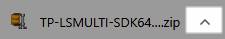 Double click TP-LSMULTI-SDK64-7-11.zip Right click "TP-LSMULTI-SDK64-7.11" and select Extract here, and then select Unzip.Double click TP-LSMULTI-SDK64-7.11 and then double click setup.exe or L-1 Identity Solutions TP-LSMULTI SDK (x64).msi. Select Yes at the User Account Control prompt. Select Next. 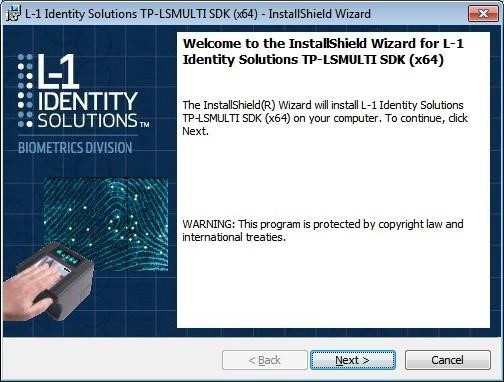 Select I accept..., then click Next 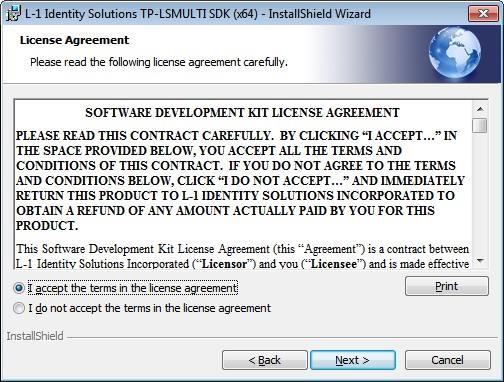 The User Name and Organization are optional. Select Next. 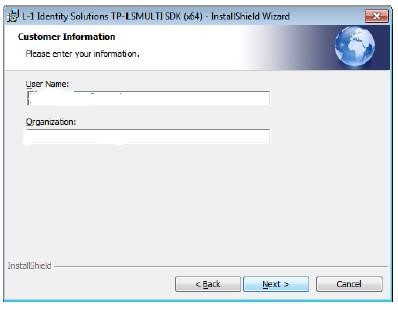 Select 32-bit binaries. (If 64 bit is selected the scanner will not work) 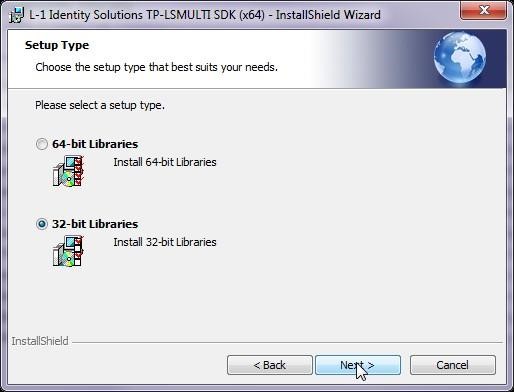 Click Install. 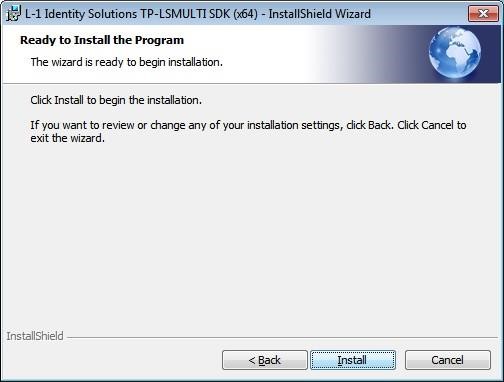 Installation begins. 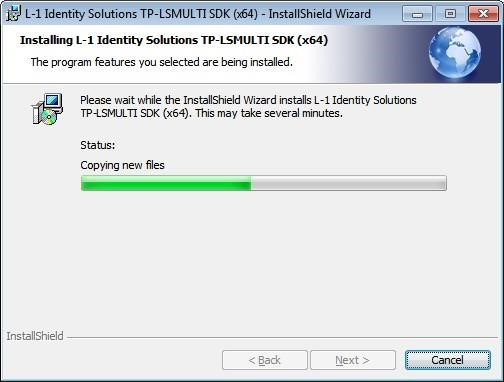 Select Finish. 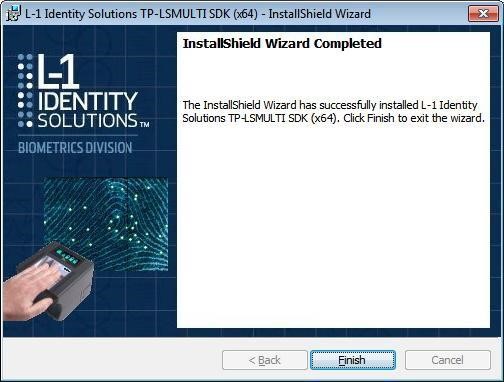 Plug the scanner into a USB port on the computer and restart the computer. Install the First Advantage – Scanning ComponentClick on “Fingerprint Advantage – Scanning Component at https://fadv.com/solutions/fingerprint-background-checks/livescan/After aware-biocomponent.zip  is downloaded select the up arrow and select Open.
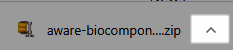 Double click aware-biocomponents-fadv exe.If you get this message, select Yes.
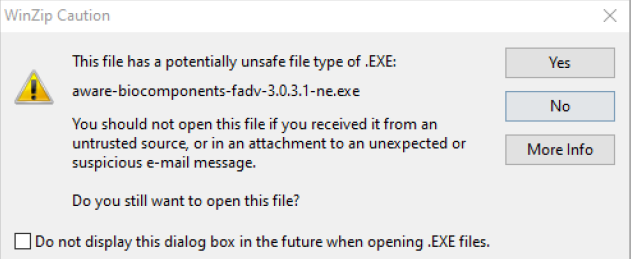 Select Next

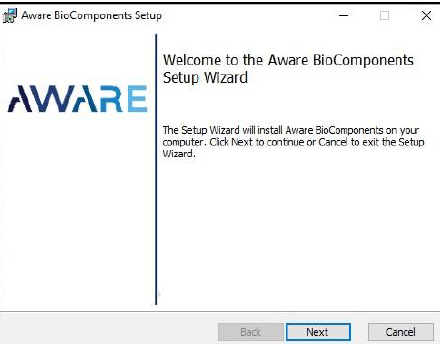 Check “I accept the terms in the License Agreement” and then select Next.

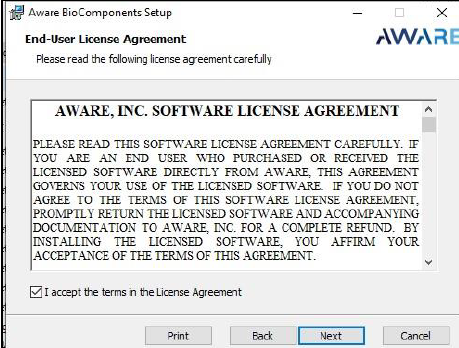 Select Next.
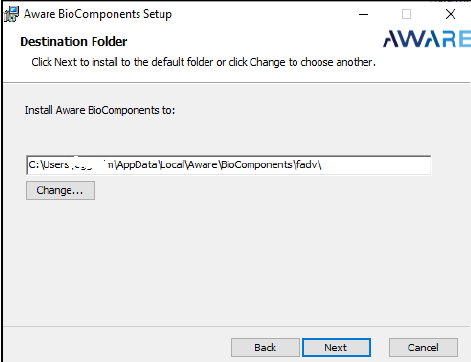 Click “Finish” to complete the installation.
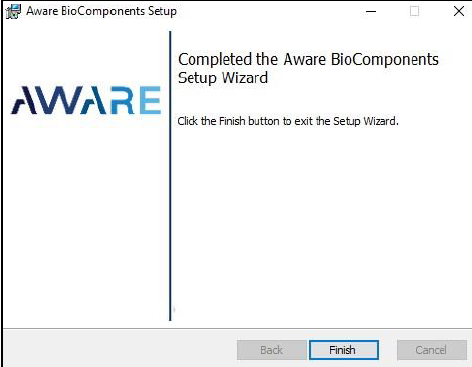 